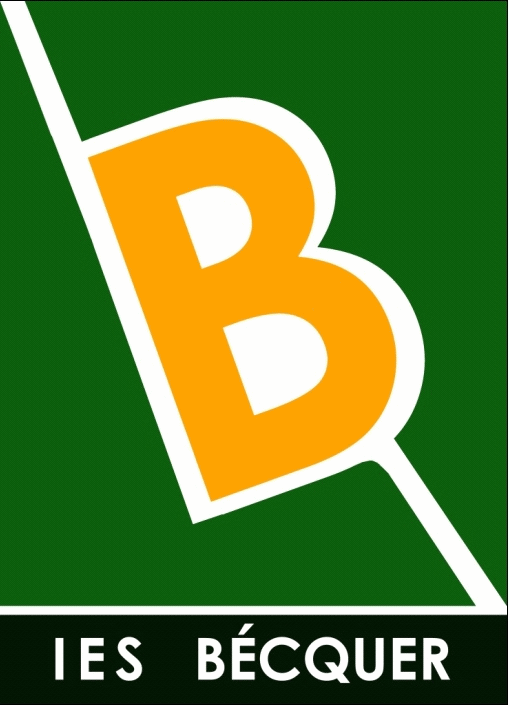    MEMORIA FINAL del GRUPO DE TRABAJO      (cod. 204127GT045)   iPASEN,  MOODLE  y  otras  herramientas  de  gestión  del  trabajo       de los  centros educativos.  Curso 2019/2020Grado de consecución de los objetivos.Los objetivos de este grupo de trabajo no solo se han conseguido, se han superado debido a las excepcionales circunstancias provocadas por la pandemia del CoVID19.(Se adjunta la tabla  de indicadores de valoración)Nivel de interacción entre los participantes.Notable durante el curso presencial, sobresaliente durante el curso no presencial, ya que todos en diferente grado hemos colaborado con otros compañeros no participantes para poder seguir desarrollando su actividad a través de Moodle lo mejor que las circunstancias permitían.Así mismo, se han celebrado con normalidad reuniones de los órganos docentes y directivos, y se han llevado a cabo actividades de docencia directa a través de las video conferencias en la sala de reuniones virtual de nuestro centroGrado de aplicación en su contexto educativo.Absoluto. Las aula virtuales funcionan con total normalidad docente, lo mismo que la sala de profesores para la coordinación docente. En gran medida la formación previa con la que iniciamos esta fase ha servido de mucha ayuda, y ha hecho posible en gran medida que la actividad general del centro no se vieses seriamente comprometida.Recursos, bibliografía y materiales utilizados.El material propio proporcionado por la asesora externa, Dña. Ana Echarri, para complementar las dos jornadas presenciales que impartió en nuestro centro.Efectos producidos en el aula tras la transferencia de lo aprendido.Resaltamos que no solo el contenido de materiales didácticos con los que se ha dotado a las aulas virtuales, si no también el contacto “directo” que han permitido con el alumnado a través de las videoconferencias y con los compañeros para coordinar la evaluación de los grupos.Las familias han sido informadas de la evaluación y de otos aspectos de la marcha académica de sus hijos por medio de Séneca e iPasen, que se ha convertido en una herramienta habitual de contacto con las familias.Productos, evidencias de aprendizaje que se han adquirido.Todos los alumnos y profesores están enrolados en nuestro espacio Moodle, las aulas virtuales de los participantes funcionan con total normalidad (materiales, recursos) y las prácticas de uso están ampliamente asentadas entre al alumnado. En Colabora también se ha subido diferente material que está a disposición de los participantes. Destacar aspectos que hayan resultado interesantes.El reto que ha supuesto elevar en un tiempo record un grupo de trabajo en su primera etapa a una práctica docente con seguridad de permanencia y ampliación. La experiencia de una nueva forma de enseñanza que ha resultado imprescindible no para complementar, si no para no paralizar la formación de nuestros alumnos.Posibilidades de solicitud de la formación en centros como ampliación del grupo de este añoDestacar aspectos susceptibles de mejora.Poder tener la seguridad que el mayor número posible de alumnos puede disponer de los recursos técnicos para poder acceder con normalidad a esta forma de enseñanza. Queríamos dejar constancia del hecho, aunque somos conscientes de que esto no es nuestra competencia ni la de los organizadores de este grupo de trabajo.ACTUACIONESINDICADORES PARA LA VALORACIÓN DEL TRABAJO.La evaluación del grupo se llevará a cabo en mayo y partirá de la consecución de los objetivos propuestos de acuerdo a la siguiente lista de control:Sevilla, 29 de junio de 2020ACTUACIÓN /TAREARESPONSABLEFECHAOBSERVACIONESVALID.1ª Reunión participantesCoordinadoras15 octubreToma de contacto √2 ª Reunión participantesCoordinadoras28 octubreIndicaciones de inicio√1ª Reunión:Coordinadoras y asesor CEPNoviembre√1ª Reunión:Coordinadoras y asesor CEPNoviembre3ª Reunión: Todo el grupo26 noviembrePresentación del proyecto al grupo. Asignación de tareas.√3ª Reunión: Todo el grupo26 noviembrePresentación del proyecto al grupo. Asignación de tareas.Grabar el documento del proyecto en la comunidad virtual de Colabor@CoordinadorasAntes del 30 de noviembre√Grabar el documento del proyecto en la comunidad virtual de Colabor@CoordinadorasAntes del 30 de noviembre1ª Sesión de asesoramiento con  un experto externoTodo el grupoA confirmar por el CEP√1ª Sesión de asesoramiento con  un experto externoTodo el grupoA confirmar por el CEP4ª Reunión Todo el grupo25 febreroPuesta en común de actividades.√4ª Reunión Todo el grupo25 febreroPuesta en común de actividades.Realización de tareas: Todo el grupo√2ª Sesión de asesoramiento con  un experto externoCoordinador/a(Solo si se considerase necesaria)√2ª Sesión de asesoramiento con  un experto externoCoordinador/a(Solo si se considerase necesaria)Realización de tareasTodo el grupo√Valoración de progreso del proyecto en la comunidad de Colabor@Coordinador/aAntes del 15 de marzo√Valoración de progreso del proyecto en la comunidad de Colabor@Coordinador/aAntes del 15 de marzo5ª reuniónTodo el grupo12 de mayoValorar el grado de consecución de objetivos y actuaciones previstas del proyecto, logros y dificultades encontradas.Elaboración de memoria con la posibilidad de extender esta formación al curso que viene.X5ª reuniónTodo el grupo12 de mayoValorar el grado de consecución de objetivos y actuaciones previstas del proyecto, logros y dificultades encontradas.Elaboración de memoria con la posibilidad de extender esta formación al curso que viene.Grabar la memoria final de evaluación en la comunidad de Colabor@.Coordinador/aHasta el 31 de mayo√Grabar la memoria final de evaluación en la comunidad de Colabor@.Coordinador/aHasta el 31 de mayoCumplimentación de la encuesta de evaluación en Séneca.Todos los participantes.Primera semana de junio√Cumplimentación de la encuesta de evaluación en Séneca.Todos los participantes.Primera semana de junioSNSe ha informado a todas la familias sobre los objetivos del uso  de iSéneca/iPasen.√Se ha utilizado iSéneca/iPasen para comunicarse con las familias. √Se han enviado los boletines de notas a través de iPasen. √Se han enrolado a los alumnos del centro en Moodle. √Se ha instruido a los alumnos. √Se han creado aulas/grupo en la plataforma. √Se ha subido material docente a la plataforma. √Se han redactado actas de todas las reuniones. √